"УТВЕРЖДАЮ"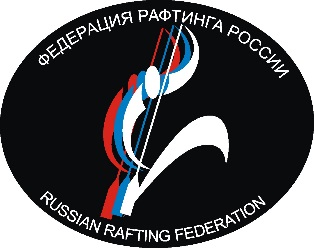 Главный судьяКоростелев А.Н. _________"___" _____________ 2018 г.		Гл.секретарь							Макарова А.ПРОТОКОЛрезультатов соревнований «Открытое первенство города Барнаула по рафтингу»квалификацияПРОТОКОЛрезультатов соревнований «Открытое первенство города Барнаула по рафтингу»квалификацияПРОТОКОЛрезультатов соревнований «Открытое первенство города Барнаула по рафтингу»квалификацияПРОТОКОЛрезультатов соревнований «Открытое первенство города Барнаула по рафтингу»квалификацияПРОТОКОЛрезультатов соревнований «Открытое первенство города Барнаула по рафтингу»квалификацияПРОТОКОЛрезультатов соревнований «Открытое первенство города Барнаула по рафтингу»квалификацияПРОТОКОЛрезультатов соревнований «Открытое первенство города Барнаула по рафтингу»квалификацияПРОТОКОЛрезультатов соревнований «Открытое первенство города Барнаула по рафтингу»квалификация№ экипажаКомандаВремя на дистанцииВ1Сумма штрафовРезультатМестоОчки56"Алые Паруса", МБОУ "РАЭПШ" Лицей №1300:01:10,9500:01:10,951100606АКПЛ, г. Барнаул0:01:15,1600:01:15,16295601"Nord-80", МБОУ "Гимназия №80"0:01:21,2600:01:21,2639054К-9, КГБОУ ДО "АКЦДОТиК "Алтай"0:01:23,2900:01:23,29485605"Аборигены -1", КГБ ПОУ "Алтайская академия гостеприимства"0:01:18,65550:01:23,6558059"Морские снежинки" Пед. Коледж0:01:29,4000:01:29,40675608"Аборигены-2" КГБ ПОУ "Алтайская академия гостеприимства"0:01:32,7800:01:32,78770612"Аборигены-3", КГБ ПОУ "Алтайская академия гостеприимства"0:01:43,1300:01:43,1386553"Метеор", МБОУ "СОШ №12", г. Новоалтайск0:01:52,3000:01:52,30960610"Аборигены-4" КГБ ПОУ "Алтайская академия гостеприимства"0:01:55,57550:02:00,571055611"Алые паруса", МБОУ "Гимназия №45"0:02:59,2400:02:59,24115055"Скала" "БЦП0:02:09,9950500:02:59,99124551"Алые паруса", МБОУ "СОШ № 88 с кадетскими классами"0:03:09,4600:03:09,46134057"Путешественники" МБОУ "СОШ № 13"0:00:00,0000:00:00,001435